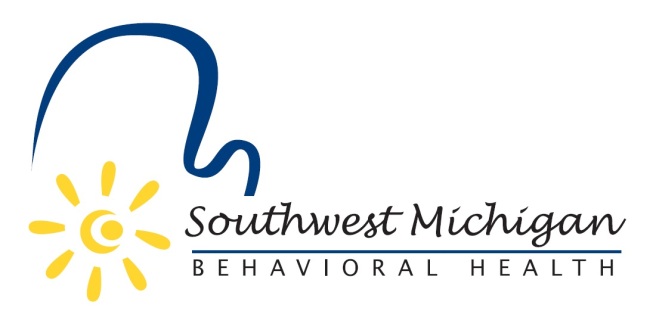 2018 Southwest Michigan Behavioral Health (SWMBH)Substance Use Disorder Oversight Policy Board (SUDOPB) Member RosterBarry CountyBen GeigerVACANTBerrien CountyMichael MajerekDebra PanozzoBranch CountyRandall Hazelbaker-ChairVACANTCalhoun CountySteve FrisbieKathy-Sue VetteCass CountyTara SmithSkip DyesKalamazoo CountyLisa WhiteDaniel DoehrmanSt. Joseph CountyAllen BalogVACANTVan Buren CountyRichard Godfrey-Vice ChairPaul Schincariol*as of 02/07/18